Narrabeen Ward Pre-poll runs for 2 weeks before Election day on 4th Dec 2021When: Monday 22 Nov 2021 - Friday 03 Dec 2021      9:00am - 5:00pm    No Voting on Sundays.

South Narrabeen Surf Club ​   1200 Pittwater Road, South Narrabeen NSW 2101
Mona Vale Memorial Hall    Pittwater Road, Mona Vale NSW 2103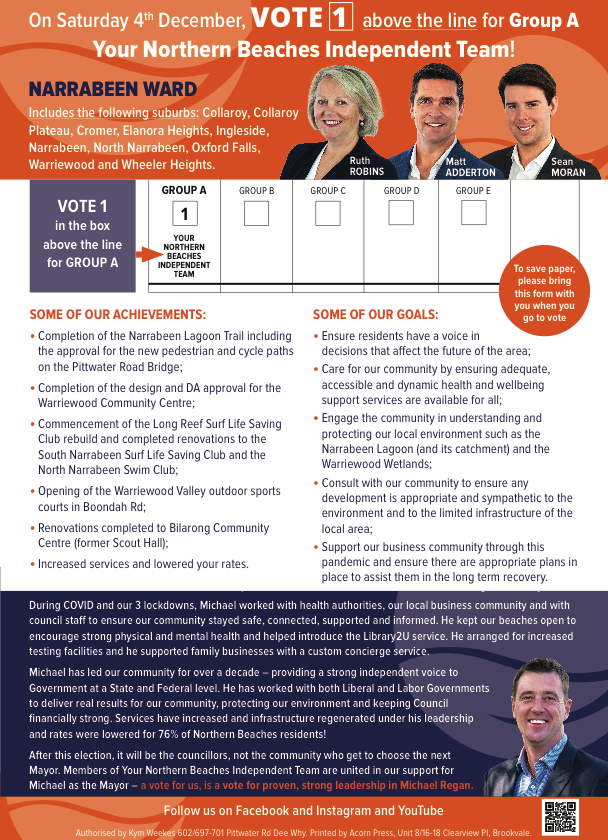 